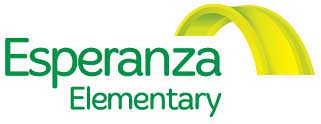 BOARD MEETING6:00 – 7:30 PM, Tuesday, November 17, 2015Esperanza School Meeting Room * 4956 W 3500 S, West Valley City, UT 84119MINUTESCall to order: Meeting began at 6:10.MEMBERS PRESENT:  Janet Christensen, Eulogio Alejandre, Patricia Matthews, Steve Winitzky, Cody Case, Challene Nuvan, Marty Banks, Debby BaumanMEMBERS ABSENT:  Juan FreireOTHERS PRESENT: Chrystal Sanchez (School Secretary), Roger Simpson (Red Apple)WELCOME & INTRODUCTIONS FINANCIAL REPORT – Roger Simpson/Red AppleThe audit report performed by Squire & Co. Inc. was presented to the board.The annual financial report was presented to the board.The financial summary created on October 13, 2015 was presented to the board.ACTION ITEMSReview/approve minutes from September 15, 2015 board meetingSteve moved to approve minutes / Patricia second / vote in the unanimousConfirm vote for UCA planAction was reaffirmed that it had passed in email votingDISCUSSION/INFORMATION ITEMSThe mural is almost finished and is scheduled for completion the first week in December.  Volunteers will be working over the Thanksgiving weekend to push the project further.Executive Director/Principal report Noticiero Utah highlighted the Esperanza’s playground in a human interest story.Link can be found at https://www.youtube.com/watch?v=4ezo7-nmoMo Esperanza is funded for 450 and there are currently 493 enrolledRetention rate as of November 15th, 2015 is at 96%Principal Alejandre presented the results from the Conditions for Learning survey with a comparison between May of 2015 and September of 2015Parent communication has been expanded to include Facebook, a  newsletter, and One Call messaging and textingEsperanza has begun a reading marathon with the challenge to read 600 minutes between November 1st and 30th.Christmas program has been rescheduled to be held on December 17, 2015 at 5:30 P.M at Granger High SchoolTeacher and staff trainingsStaff members have been sent to La Cosecha Dual Immersion conference and the Invitational Education conferencePTO report The Fall Festival was supported by Latinos in Action from Hunter Jr. High and Salt Lake Community College.  Friday treat days are bringing in a small amount of revenueScholastic Book fundraiser was held and brought $2500 in revenue that will be used to place books in the school’s libraryFuture fundraiser to be organized with Tamales Tita the week before the Christmas breakADJOURN at 7:55ANNOUNCEMENTS:Next parent meeting – TBANext board meeting – January 19, 2015 * 6:00-7:30pm, Esperanza Elementary School